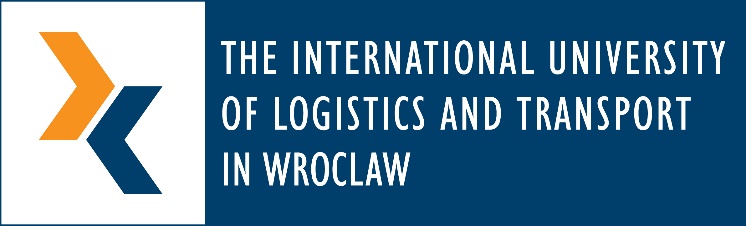 SURNAME	.............................................................................................NAZWISKOFAMILY NAME	........................................................................................NAZWISKO PANIEŃSKIENAME(S)   .............................................	.............................................IMIONADATE OF BIRTH ............. ...... ...... (YYYY,MM,DD) PLACE OF BIRTH ..............................DATA UR.	(RRRR,MM,DD) MIEJSCE UR.FATHER’S NAME ..................................... MOTHER’S NAME .....................................IMIĘ OJCA	IMIĘ MATKIPASSPORT NUMBER .................................SERIA I NUMER PASZPORTU ZAGRANICZNEGONATIONALITY ....................................................................NARODOWOŚĆPERMANENT ADDRESSADRES STAŁEGO ZAMELDOWANIACOUNTRY .................................................................................................KRAJLOCALITY ...................................................................POSTCODE.....................MIEJSCOWOŚĆ	KOD POCZTOWYSTREET ................................................................... NR ......... AP. .........ULICA	NR.	M.TELEPHONE .........................................	CITY/ VILLAGE (DELETE IF INAPPLICABLE)TELEFON	MIASTO / WIEŚ (NIEPOTRZEBNE SKREŚLIĆ)ЕMAIL ADDRESS........................................................................ADRES ЕMAILCORRESPONDENCE ADDRESSADRES KORESPONDENCYJNYCOUNTRY .................................................................................................KRAJLOCALITY ...................................................................POSTCODE.....................MIEJSCOWOŚĆ	KOD POCZTOWYSTREET ....................................................................NR ......... AP. .........ULICA	NR.	M.TELEPHONE .......................................... MOBILE ..........................................TELEFON	TEL. KOM.EDUCATIONDANE O WYKSZTAŁCENIUNAME OF SCHOOL AND ADDRESS  	NAZWA SZKOŁY ŚREDNIEJ I MIEJSCOWOŚĆYEAR OF GRADUATION 	CERTIFICATE NUMBER  	ROK UKOŃCZENIA	NR ŚWIADECTWATHE NAME OF THE UNIVERSITY AND ADDRESS 	NAZWA UCZELNI I STOPNIA I MIEJSCOWOŚĆYEAR OF GRADUATION 	CERTIFICATE NUMBER  	ROK UKOŃCZENIA	NR ŚWIADECTWADISABILITY LEVEL (IF APPLICABLE)STOPIEŃ NIEPEŁNOSPRAWNOŚCI (JEŚLI DOTYCZY)Hereby I apply for the  first year of studies in the academic year	and I accept the following conditions/ Zgłaszam swoją kandydaturę na studia na rok akademicki	i przyjmuję do wiadomości następujące warunki:In case of withdrawal, the registration fee is not returned / W przypadku rezygnacji opłata wpisowa nie podlega zwrotowi / W przypadku rezygnacji opłata wpisowa nie podlega zwrotowi.These are fee-paying studies / Studia są płatne.I confirm the correctness of the above data with my hand written signature. /Prawidłowość danych zawartych w formularzu potwierdzam własnoręcznym podpisem.Wroclaw, date ……………….........	..............................................Wrocław, dnia	Signature / PodpisPlease pay the Registration fee 100 EURO or 120 USD or 400 PLNBank Details: Bank Zachodni WBK S.A. Wrocław, POLANDSWIFT: WBKPPLPPAccount in EURO:	PL50 1090 2398 0000 0001 1580 8146Account in USD:	PL38 1090 2398 0000 0001 1580 8168Account in PLN:	PL82 1090 2398 0000 0001 1527 4070Beneficiary: Międzynarodowa Wyższa Szkoła Logistyki i Transportu we Wrocławiu, ul.Sołtysowicka 19B, 51-168 Wrocław, PolskaTitle of payment: “registration fee NAME SURNAME”.RESERVATION OF PLACE IN DORMITORY:	YES  	NO ZAPOTRZEBOWANIE MIEJSCA ZAMIESZKANIA	TAK	NIEAPPLICATION FOR POLISH LANGUAGE COURSE:	YES  	NO ZGŁOSZENIE NA KURS JĘZYKA POLSKIEGO	TAK	NIEData collected on the basis of the regulation of Ministry of Science and Higher Education from November 2nd , 2006 (Dz.U. No. 224, pos. 1634) on the academic record. The data are collected for the purposes of the International School of Logistics and Transport in Wrocław. Each person concerned has the right to inspect and correct the data.I hereby agree to have my personal data processed during the enrolment process at MWSLiT in accordance with the act about the Personal Data Protection dated August 29th 1997.I commit myself to notify the Dean’s Office in writing about every change of my address. I acknowledge that unless the information on the address change is provided (including the e- mail address) the correspondence sent to the given previously address is regarded as delivered.Dane są zebrane na podstawie rozporządzenia MNiSW w sprawie dokumentacji przebiegu studiów z dnia 02.11.2006 r. (Dz.U. nr 224, poz.1634) dla potrzeb Międzynarodowej Wyższej szkoły Logistyki i Transportu we Wrocławiu. Osobie, której dane dotyczą przysługuje prawo wglądu w dane oraz prawo ich poprawienia.Wyrażam zgodę na przetwarzanie moich danych osobowych dla potrzeb Międzynarodowej Wyższej Szkoły Logistyki i Transportu (zgodnie z ustawą z dnia 29.08.1997r. o ochronie danych osobowych Dz.U. nr 133 poz. 883 z póź. zm.).Zobowiązuję się do pisemnego powiadomienia dziekanatu uczelni o każdorazowej zmianie danych adresowych . Przyjmuję do wiadomości, że w przypadku nie poinformowania o zmianie danych adresowych, w tym adresu poczty elektronicznej, korespondencję wysłaną na podany uprzednio adres uważa się za dostarczoną.